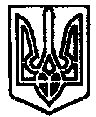 УКРАЇНА	  ПОЧАЇВСЬКА  МІСЬКА  РАДА ВОСЬМЕ  СКЛИКАННЯЧЕТВЕРТА СЕСІЯ РІШЕННЯВід «    » березня 2021 року	№ ПРОЕКТПро укладення договору про відшкодування вартості препаратів інсуліну хворим на цукровий діабетКеруючись Постановою КМУ № 239 від 23 березня 2016 року „Деякі питання відшкодування вартості препаратів інсуліну”, наказів Міністерства охорони здоров’я України від 23 грудня 2015 року № 890 „Про затвердження Положення про реєстр пацієнтів, що потребують інсулінотерапії” із змінами, від 31.08.2020 р. № 1989 Про затвердження реєстру референтних цін (цін відшкодування) на препарати інсуліну станом на 01 серпня 2020 року Почаївська міська радаВИРІШИЛА:Укласти договір про відшкодування вартості препаратів інсуліну хворим на цукровий діабет з Товариство з обмеженою відповідальністю «ФАРМА-ЗАХІД», в особі директора Дідуха Олега Петровича.Затвердити текст договору про відшкодування вартості препаратів інсуліну хворим на цукровий діабет з Товариство з обмеженою відповідальністю «ФАРМА-ЗАХІД», що додається.Доручити міському голові Бойку В.С. підписати договір про відшкодування вартості препаратів інсуліну хворим на цукровий діабет з Товариством з обмеженою відповідальністю «ФАРМА-ЗАХІД».Контроль за виконанням даного рішення покласти на постійну комісію з гуманітарних питань.Чубик А.В.Бондар Г.М.Мамчур С.М.  ДОГОВІР №  _____про відшкодування вартості препаратів інсуліну хворим на цукровий діабетм.                                                                                                                                                "___"__________202__ р._______________________________________________________________________________, в особі ________ ______________ __________________________________________________________,що діє на підставі __________________________________________________, (далі – Замовник), з однієї сторони, та Товариство з обмеженою відповідальністю «ФАРМА-ЗАХІД», в особі директора Дідуха Олега Петровича, що діє на підставі Статуту (далі – Учасник), з іншої сторони, разом – Сторони, на виконання постанов Кабінету Міністрів України від 05 березня 2014 року № 73 „Питання реалізації Пілотного проекту щодо запровадження державного регулювання цін на препарати інсуліну” із змінами, від 23 березня 2016 року № 239 „Деякі питання відшкодування вартості препаратів інсуліну”, наказів Міністерства охорони здоров’я України від 23 грудня 2015 року № 890 „Про затвердження Положення про реєстр пацієнтів, що потребують інсулінотерапії” із змінами, від 31.08.2020р. № 1989 Про затвердження реєстру референтних цін (цін відшкодування) на препарати інсуліну станом на 01 серпня 2020 року” уклали цей договір про таке:Предмет договору.1.1. Предметом цього договору є відносини Сторін щодо повного та часткового відшкодування вартості препаратів інсуліну  хворим на цукровий діабет, що потребують інсулінотерапії та у відповідності до чинного законодавства України.1.2. Згідно з умовами договору, Учасник здійснює відпуск препаратів інсуліну на підставі рецептів на препарати інсуліну, виписаних Замовником за місцем диспансерного обліку пацієнта згідно з реєстром пацієнтів, що потребують інсулінотерапії. Замовник здійснює повне або часткове відшкодування вартості лікарських засобів на підставі реєстру відпущених препаратів інсуліну за рецептами лікарів у розмірі, встановленому за референтними цінами (цінами відшкодування). Ціна договору2.1. Сума цього Договору становить: ____________ грн. (_________________________________  __________________грн. ___ копійок). 2.2. Розрахунки за препарати інсуліну по повному або частковому відшкодуванню в розмірі суми за встановленими референтними цінами здійснюються Замовником у розмірі суми реєстру безготівковим порядком згідно отриманих аптекою рецептів лікарів для хворих із цукровим діабетом протягом 15 днів з моменту отримання реєстрів.2.3. Замовник має право ініціювати внесення змін до Договору в разі зменшення обсягів закупівлі, зокрема з урахуванням фактичного обсягу фінансування.2.4. Бюджетне зобов’язання Замовника за договором виникає у разі наявності бюджетних призначень на поточний рік та в межах відповідних бюджетних асигнувань. 2.5. У разі затримки бюджетного фінансування розрахунок за отоварені рецепти здійснюється протягом 10 банківських днів з дати отримання Замовником бюджетного призначення на фінансування відшкодування вартості препаратів інсуліну хворим на цукровий діабет на свій реєстраційний рахунок.Зобов'язання сторін.3.1. Учасник зобов'язується:3.1.1. Відпускати хворим лікарські засоби  за рецептами, виписаними закладами охорони здоров'я області  (форма № 1), оформленими згідно вимог чинного законодавства України хворим на цукровий діабет, що потребують інсулінотерапії.3.1.2. Щомісяця надавати Замовнику Звіт (реєстр) про фактично відпущені препарати інсуліну, в якому стосовно кожного лікарського засобу зазначаються його міжнародна непатентована та торговельна назви, сила дії, форма випуску, кількість одиниць інсуліну в упаковці, кількість відпущених упаковок, референтна ціна повного відшкодування, референтна ціна часткового відшкодування, найменування закладу охорони здоров’я, сума, що підлягає відшкодуванню за звітний період щомісячно, до 5-го числа місяця, наступного  за звітним на підставі рецептів .3.2. Замовник зобов'язується:3.2.1. Своєчасно та повному обсязі здійснити відшкодування вартості препаратів інсуліну хворим на цукровий діабет, що потребують інсулінотерапії.3.2.2. Своєчасно, протягом 15 днів після одержання Звітів (реєстрів) відпущених препаратів інсуліну за рецептами лікарів-ендокринологів здійснювати перерахування коштів Учаснику за надані послуги.4. Відповідальність сторін.4.1. За невиконання або неналежне виконання зобов'язань згідно умов даного договору Сторони несуть відповідальність у відповідності до чинного законодавства України. Порушенням зобов'язань є його невиконання або неналежне виконання, тобто виконання з порушенням умов, визначених змістом договору.4.2. Сторони не несуть відповідальність за порушення своїх зобов'язань за цим Договором, якщо воно сталося не з їх вини.4.3. Сторони звільняються від відповідальності за часткове або повне невиконання обов'язків згідно даного договору, якщо це невиконання є наслідком форс-мажорних обставин.4.4. Під форс-мажорними обставинами розуміють обставини, які виникли після підписання Договору внаслідок непередбачених Сторонами подій надзвичайного характеру, включаючи пожежі, землетруси, оповзні, інші стихійні лиха, вибухи, війну або військові дії, які роблять неможливим виконання умов даного Договору.4.5. Достатнім доказом форс-мажорних обставин є документ, виданий Торгово-промисловою палатою України.5. Порядок вирішення спорів.5.1. Всі спори (розбіжності), які можуть виникнути при виконанні умов даного договору, вирішуються шляхом переговорів.5.2. У випадках неможливості досягнення згоди шляхом переговорів, він передається на вирішення в судовому порядку, підвідомчістю та підсудністю такого спору, визначеному чинним законодавством.6. Інші умови.6.1. Відповідно до ст. 631 ЦК України Сторони встановили, що умови Договору застосовуються до відносин між ними, що виникли до його укладення, а саме з __.___.________ року та Договір  діє до __ _________ 2021 року.6.2. Умови даного Договору можуть бути змінені за взаємною згодою Сторін з обов'язковим складанням письмового документу. Всі зміни та доповнення до цього договору оформлюються окремими додатками до нього, які підписуються сторонами, скріплюються їх печатками і є невід'ємною частиною цього Договору.6.3. Договір може бути розірваний за взаємною згодою сторін. Одностороннє розірвання Договору можливе лише у випадках, передбачених цим Договором та законодавством України.6.4. Даний Договір складений в двох оригінальних примірниках, по одному для кожної із сторін, які мають однакову юридичну силу.6.5. У випадках, не передбачених даним Договором, сторони керуються нормами чинного законодавства.6.6. Після підписання цього договору усі попередні переговори за ним, листування, попередні угоди та протоколи про намір з питань, що так чи інакше стосуються цього Договору втрачають юридичну силу.6.7. Сторони зобов'язуються повідомляти одна одну про зміни своїх платіжних реквізитів, юридичних адрес, номерів телефонів, телефаксів у 5-ти денний термін з дня виникнення відповідних змін.6.8. Відповідальність за достовірність інформації поданої у зведеному реєстрі відпущених препаратів інсуліну несе Учасник.Юридичні адресиУчасник Товариство з обмеженою відповідальністю «ФАРМА-ЗАХІД»79010, м. Львів, вул. Некрасова, 4.код ЄДРПОУ 22600114IBAN: UA283387830000026002055108598 в АТ КБ «ПриватБанк»МФО 338783ІПН 226001119181Свідоцтво платника ПДВ №26726296Платник податку на прибуток на загальних умовахДиректор__________________Дідух О.П.М.П.ЗамовникМ.П.